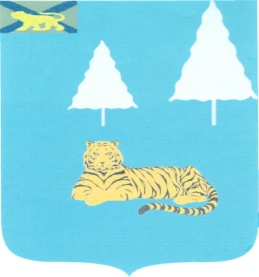 АДМИНИСТРАЦИЯ ГОРОДСКОГО ПОСЕЛЕНИЯ СВЕТЛОЕ                      ПОСТАНОВЛЕНИЕ     31 января 2019 г.                                 пгт. Светлая                                             № 6Об установлении стоимости гарантированногоперечня услуг по погребению в городском поселении Светлое     В соответствии с Федеральным законом от 02.01.1996 года № 8-ФЗ «О  погребении и похоронном деле», Федеральным законом от 29.11.2018 года № 459-ФЗ «О Федеральном бюджете на 2019 год и на  плановый  период 2020 и 2021 годов»,  Постановлением  Правительства  Российской  Федерации  от 24.01.2019 года  № 32  «Об  утверждении коэффициента индексации выплат,  пособий и компенсаций в 2019 году», руководствуясь Уставом городского поселения Светлое, глава администрации городского поселения СветлоеПОСТАНОВЛЯЕТ:Определить с 01 февраля 2019 года стоимость услуг, предоставляемых согласно гарантированному перечню услуг по погребению на территории городского поселения Светлое в размере 7135,76 рублей с учётом районного коэффициента.Согласовать стоимость услуг по погребению в городском поселении Светлое Приложение № 1Опубликовать настоящее постановление   в газете Светлинский Вестник» и разместить на официальном сайте пгт-светлая.рф в информационно телекоммуникационной сети интернет.Настоящее постановление вступает в силу со дня его официального опубликования в газете «Светлинский Вестник» и распространяет свое действие на правоотношения, возникшие с 01.02.2019 года.Глава администрации городского поселения Светлое                               Юрков Ф.С.                                                                                                Приложение   №  1  к                                                                                                                                                                                                                                                                                                    .                                                                                              постановлению  главы                                                                                                                     Администрации городского .                                 .                                                                                               поселения Светлое                                                                                                № 6   от  31.01.2019 года.                                                                                                                                               .                                                                                                                                                          Стоимость услуг, предоставляемых согласно гарантированному перечню услугпо погребению на одного умершего (с учётом районного коэффициента)СОГЛАСОВАННООтдел по Тернейскому муниципальному району департамента труда и социального развития Приморского края  __________ Т. В. НовойдарскаяСОГЛАСОВАННОФилиал № 9 ГУ-ПРОФССРФ__________ А.С. ВороненкоСОГЛАСОВАННОГУ - Отделение ПФ по Приморскому краю_________  Г.Б. Никитченко№ п/пНаименование услугиСтоимость услуги, руб.1Оформление документов, необходимых для погребения126,612Предоставление и доставка гроба и других предметов, необходимых для погребения3365,533Перевозка тело (останков) умершего на кладбище 1735,684Погребение 1907,94ИтогоИтого7135,76